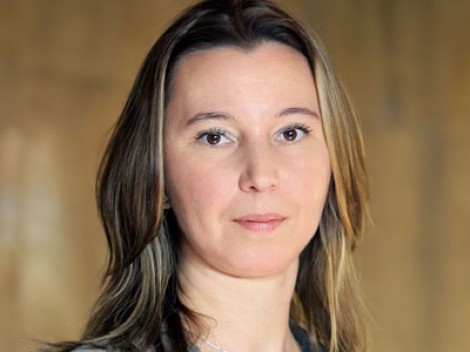 Personal informationFirst name(s) / Surname(s)Miglena Petrova TemelkovaAddress(es)5,”Hristo Kavarnaliev”str.,9000 Varna,BulgariaTelephone(s)+359 886 787575Fax(es)E-mailmegitemelkova@abv.bgNationalityBulgarianBulgarianDate of birth10.01.1976 10.01.1976 Marital statusmarriedmarriedWork experienceDates From  10.06.2013 – 1.10.2014Name and address of employerVarna Free University “Chernorizets Hrabar”Occupation or position held Scientific secretary of the faculty "International Economics and Administration"Main activities and responsibilities planning and organization of research and evaluation of academic staffDates From  19.08.2010  until nowName and address of employer Varna Free University “Chernorizets Hrabar”Occupation or position held Associate Professor (Certificate of Higher Attestation Commission № 26543/19.08.2010 )Main activities and responsibilitiesLectures on "Leadership styles", "Business Leadership", "Taking leadership decisions", "Controlling", "Management of the tour operator, agent and transportation activity", "Micro and macroeconomics"Dates From 2.12.2010 г. until nowName and address of employer Grid International – DeutschlandBrückenstraße 18-20, LeverkusenOccupation or position heldCertified trainer in leadership GRID methodology for BulgariaMain activities and responsibilities Leadership training in GRID methodologyDates From  1.07.2008  – 19.08.2010 Name and address of employer Varna Free University “Chernorizets Hrabar”Occupation or position heldMain assistant ProfessorMain activities and responsibilities Lectures on: "Controlling", "Controlling the public sector" and "Management of the tour operator, agent and transportation activity" and Seminar  exercises in the following disciplines: 
"Micro and macroeconomics" and "Management of the tour operator, agent and transportation activity"Dates from 7.10.2001 until 30.06.2008  Name and address of employer Technical University-VarnaOccupation or position heldAssistant ProfessorMain activities and responsibilities Seminar exercises  on subjects: "Microeconomics" "Macroeconomics" "Economics of Transition"; "Controlling"Dates From 8.02.2001 until  8.02.2002 Name and address of employer Varna District CourtOccupation or position heldJuridical candidateMain activities and responsibilities Preparation of judgmentsDates From 30.05.1999 until 1.11.1999 Name and address of employer "Elit Komers" Ltd. Varna Occupation or position heldResponsible for salesEducationDates 2001 – 2006 Name and type of organization providing education Technical University-VarnaTitle of qualification Code: 2.09.21 "Organization and management of the production”Level in national classification (if applicable) Doctor, Phd (Diploma of Higher Attestation Commission № 32280/21.04.2008)Dates 1994 – 2001 Name and type of organization providing education University "St. St. Cyril and Methodius "- Veliko Tarnovo 
Dipl. № 017695/2001 Title of qualification Lawyer
specialty: LawLevel in national classificationmasterDates 1995 – 2000 Name and type of organization providing education Economic University –Varna
Dipl. №094926/10.04.2000 Title of qualificationEconomist 
Major: financeLevel in national classification (if applicable)bachelorDates 1998 – 2000 Name and type of organization providing education Academy of Economics "Dimitar Apostolov  Tsenov” - Svishtov 
Dipl. № 006307/2000 Title of qualification International Trade Law and International BusinessLevel in national classificationPostgraduate specializationDates 1990 – 1994 Name and type of organization providing education Seventh school "Najden Gerov" - Varna 
Dipl. № 019388/01.07.1994 Title of qualification High school  with foreign languagesLevel in national classificationsecondary educationPersonal skills and competencesMother language(s)BulgarianOther languagesDeutch• Writing Excellent• Speaking Very goog• UnderstandingVery goodEnglish• WritingGood• SpeakingGood• UnderstandingGoodRussian• WritingGood• SpeakingGood• UnderstandingGoodTurkish•WritingGood• SpeakingGood• UnderstandingGoodTechnical skills and competencesMS Office;Other skills and competencesQualified lawyer Authorisation certificate № 3123/22.05.2002 by the Ministry of Justice of the Republic of BulgariaSchool of Political Management Certificate, 28.04.2005, ed. Than the "Friedrich Ebert" Sofia Regional Office political Management Certificate, November 2008, ed. Institute of Social Integration and Social Policy Academy Program „Academy for Social Policy" Certificate № 365/14.11.2008 on eds. Foundation New Bulgarian UniversityLeadership Grid Seminar
Certificate, October 2009, ed. Than Grid International - Deutschland and VSU "Free University"Knowledge Management and Social Networking for Business
Certificate № C-1326/24.11.2012 by Ben-Gurion University - IsraelDevelopment of Republic of Turkey till 2020 as Balkan economic leader – work meetingCertificate № 2144/10.06.2013 by AK Parti - EdirneAnnexesDipl. № 017695/2001 
Dipl. № 094926/10.04.2000  
Dipl. № 006307/2000 
Authorisation certificate № 3123/22.05.2002 
Certificate from 28.04.2005 
Certificate fromNovember 2008 
Certificate № 365/14.11.2008, 
Certificate fromOctober 2009 
Certificate № C-1326/24.11.2012 
Certificate № 2144/10.06.2013 
Documents certifying service